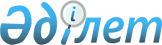 Жекелеген ауылдық округтердің шекарасын өзгерту және дербес әкімшілік-аумақтық бірліктер құру туралыАқмола облыстық мәслихаты мен облыс әкімінің шешімі 2000 жылғы 15 маусымдағы N С-3-04 Ақмола облысының әділет басқармасында 2000 жылғы 24 шілдеде N 261 тіркелді

      Ескерту. Тақырыбында және бүкіл мәтін бойынша «селолық», «селоларының», «селосы» деген сөздер «ауылдық», «ауылдарының», «ауылы» деген сөздермен ауыстырылды - Ақмола облысы әкімдігінің 17.02.2015 № А-2/65 қаулысы және Ақмола облыстық мәслихатының 17.02.2015 № 5С-34-6 (ресми жарияланған күннен бастап қолданысқа енгізіледі) шешімімен.      "Қазақстан Республикасының әкімшілік-аумақтық құрылысы туралы" Z934200_ Қазақстан Республикасы Заңының 11-бабына сәйкес, облыстың әкімшілік-аумақтық құрылысын жетілдіру мақсатында және мәслихаттар мен аудандар әкімдерінің бірлескен ұсынымдары негізінде облыстық мәслихат пен облыс әкімі шешім етті:

      - облыстың әкімшілік-аумақтық құрылысына мынадай өзгерістер енгізілсін:

      Аршалы ауданы бойынша:

      1. Аршалы поселкесінің шекарасы өзгертіліп, екі әкімшілік-аумақтық бірлік:

      - Аршалы поселкесі, Аршалы-2 поселкесі, Вишневка станциясы, Ақтасты ауылы шегінде орталығы Аршалы поселкесі болып Аршалы поселкесі;

      - Мичурино, Ақбұлақ ауылдарының шегінде орталығы Мичурино ауылы болып Ақбұлақ ауылдық округі құрылсын.

      2. Нововладимировка ауылдық округінің шекарасы өзгертіліп, екі әкімшілік-аумақтық бірлік:



      - Нововладимировка, Херсонка, Ақжар ауылдарының шегінде орталығы Нововладимировка ауылы болып Нововладимировск ауылдық округі;

      - Сараба, Владимировка ауылдарының, Сары-оба станциясының шегінде орталығы Сараба ауылы болып Сараба ауылдық округі құрылсын.

      Шортанды ауданы бойынша:

      1. Дамса ауылдық округінің шекарасы өзгертіліп, екі әкімшілік-аумақтық бірлік:

      - Научный поселкесінің шегінде орталығы Научный поселкесі болып Научный поселкесі;

      - Дамса, Степное ауылдарының шегінде орталығы Дамса ауылы болып Дамса ауылдық округі құрылсын.      Облыстық мәслихат

      сессиясының төрағасы     Облыс әкімі     Облыстық мәслихаттың хатшысы
					© 2012. Қазақстан Республикасы Әділет министрлігінің «Қазақстан Республикасының Заңнама және құқықтық ақпарат институты» ШЖҚ РМК
				